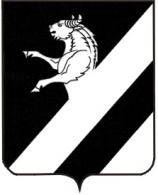 КРАСНОЯРСКИЙ  КРАЙ АДМИНИСТРАЦИЯ ТАРУТИНСКОГО СЕЛЬСОВЕТА П О С Т А Н О В Л Е Н И Е13.04. 2015 									№ 39-ПОб утверждении Порядка размещения сведений о доходах, расходах, об имуществе и обязательствах имущественного характера Главы сельсовета и муниципальных служащих, замещающих должности муниципальной службы в  МО Тарутинский сельсовет В соответствии с Федеральным законом от 25.12.2008 № 273-ФЗ «О противодействии коррупции», Федеральным законом от 03.12.2012 № 230-ФЗ «О контроле за соответствием расходов лиц, замещающих государственные должности, и иных лиц их доходам», Указом Президента Российской Федерации от 08.07.2013 № 613 «Вопросы противодействия коррупции», Указом Президента Российской Федерации от 23.06.2014 №460 «Об утверждении формы справки о доходах, расходах, об имуществе и обязательствах имущественного характера и внесении изменений в некоторые акты Президента Российской Федерации», Законом Красноярского края от  07.07.2009 № 8-3542 «О представлении гражданами, претендующими на замещение должностей муниципальной службы, замещающими должности муниципальной службы и муниципальные должности, сведений о доходах, об имуществе и обязательствах имущественного характера, а также о представлении лицами, замещающими должности муниципальной службы и муниципальные должности, сведений о расходах», руководствуясь ст18, 48 Устава Тарутинского сельсовета Ачинского района ПОСТАНОВЛЯЮ:Утвердить Порядок размещения сведений о доходах, расходах, об имуществе и обязательствах имущественного характера Главы  Тарутинского сельсовета и муниципальных служащих, замещающих должности муниципальной службы в  администрации  Тарутинский сельсовет , согласно приложению.2.Считать утратившим силу Постановления № 82-П от 03.09.2012г. « Об утверждении Положения о размещении на официальном сайте Муниципального образования Ачинский район  в информационно-телекоммуникационной сети Интернет сведений о доходах, об имуществе и обязательствах муниципального характера Главы администрации Тарутинского сельсовета и муниципальных служащих, замещающих должности муниципальной службы  в Администрации Тарутинского сельсовета»3.Контроль за исполнением настоящего постановления оставляю за собой.4.Постановление вступает в силу со дня подписания и подлежит размещению на официальном сайте муниципального образования  Тарутинский сельсовет http://  tarutino.bdu.su.Глава Тарутинского  сельсовета                          В.А. Потехин Приложение к постановлению Главы Тарутинского сельсовета  от 13.04.2015 № 39-ППорядокразмещения сведений о доходах, расходах, об имуществе и обязательствах имущественного характера Главы  Тарутинского сельсовета и муниципальных служащих, замещающих должности муниципальной службы в  администрации Тарутинского сельсовета 1. Настоящим Порядком устанавливаются обязанности Главы Тарутинского сельсовета  Ачинского района и муниципальных служащих, замещающих должности муниципальной службы в  администрации Тарутинского сельсовета  по размещению сведений о доходах, расходах, об имуществе и обязательствах имущественного характера отдельных категорий лиц и членов их семей на официальном сайте муниципального образования Тарутинский сельсовет Ачинский район Красноярского края в информационно-телекоммуникационной сети Интернет (далее - официальный сайт).2. На официальном сайте размещаются следующие сведения о доходах, расходах, об имуществе и обязательствах имущественного характера Главы Тарутинского сельсовета Ачинского района, муниципальных служащих, замещающих должности муниципальной службы высшей, главной, ведущей, старшей группы, а также сведения о доходах, расходах, об имуществе и обязательствах имущественного характера их супруг (супругов) и несовершеннолетних детей:а) перечень объектов недвижимого имущества, принадлежащих указанным лицам, их супругам и несовершеннолетним детям на праве собственности или находящихся в их пользовании, с указанием вида, площади и страны расположения каждого таких объектов;б) перечень транспортных средств, с указанием вида и марки, принадлежащих на праве собственности указанным лицам, их супругам и несовершеннолетним детям;в) декларированный годовой доход указанных лиц, их супругов и несовершеннолетних детей;г) сведения об источниках получения средств, за счет которых совершена сделка по приобретению земельного участка, другого объекта недвижимого имущества, транспортного средства, ценных бумаг, акций (долей участия, паев в уставных (складочных) капиталах организаций), если сумма сделки превышает общий доход Главы Тарутинского сельсовета  Ачинского района, муниципальных служащих, замещающих должности муниципальной службы ведущей группы и их супруг (супругов) за три последних года, предшествующих совершению сделки.3. В размещаемых на официальном сайте сведениях о доходах, расходах, об имуществе и обязательствах имущественного характера запрещается указывать:а) иные сведения (кроме указанных в пункте 2 настоящего Порядка) о доходах лиц, указанных в абзаце первом пункта 2 настоящего Порядка, их супруг (супругов) и несовершеннолетних детей, об имуществе, принадлежащем на праве собственности названным лицам, и об их обязательствах имущественного характера;б) персональные данные супруги (супруга), детей и иных членов семьи указанных лиц;в) данные, позволяющие определить место жительства, почтовый адрес, телефон и иные индивидуальные средства коммуникации указанных лиц, их супруг (супругов), детей и иных членов семьи;г) данные, позволяющие определить местонахождение объектов недвижимого имущества, принадлежащих указанным лицам, их супругам, детям, иным членам семьи на праве собственности или находящихся в их пользовании;д) договоры (иные документы о приобретении права собственности);е) сведения о детализированных суммах доходов и иных источников, за счет которых совершена сделка по приобретению земельного участка, другого объекта недвижимости, транспортного средства, ценных бумаг, акций (долей участия, паев в уставных (складочных) капиталах организаций), если сумма сделки превышает общий доход лица, замещающего муниципальную должность, и муниципального служащего, замещающего должность муниципальной службы, а также его супруги (супруга) за три последних года, предшествующих совершению сделки;ж) информацию, отнесенную к государственной тайне или являющуюся конфиденциальной.4. Сведения о доходах, о расходах, об имуществе и обязательствах имущественного характера, указанные в пункте 2 настоящего Порядка, подлежат размещению на официальном сайте в течение 14 рабочих дней со дня истечения срока, установленного для их подачи.В случае принятия решения об осуществлении контроля за расходами лица в порядке, установленном Федеральным законом от 03.12.2012 N 230-ФЗ "О контроле за соответствием расходов лиц, замещающих государственные должности, и иных лиц их доходам", сведения об источниках расходов подлежат размещению на официальном сайте в течение месяца со дня их предоставления.5. Размещение на официальном сайте сведений о доходах, о расходах, об имуществе и обязательствах имущественного характера, указанных в пункте 2 настоящего Порядка, представленных лицами, указанными в абзаце первом пункта 2 настоящего Порядка, обеспечивается  ведущим специалистом Тарутинского сельсовета Ачинского района , в должностные обязанности  которого входит организация и ведение кадровой работы.6. Муниципальные служащие, обеспечивающие размещение сведений о доходах, расходах, об имуществе и обязательствах имущественного характера на официальном сайте, несут в соответствии с законодательством Российской Федерации ответственность за несоблюдение настоящего Порядка, а также за разглашение сведений, отнесенных к государственной тайне или являющихся конфиденциальными.7. При размещении на официальном сайте сведений о доходах, расходах, об имуществе и обязательствах имущественного характера за каждый последующий год сведения о доходах, расходах, об имуществе и обязательствах имущественного характера, размещенные в предыдущие годы, сохраняются на официальном сайте.8. В случае если лицо, указанное в абзаце первом пункта 2 настоящего Порядка, представило уточненные сведения о доходах, расходах, об имуществе и обязательствах имущественного характера, и если эти сведения подлежат размещению на официальном сайте, то уточненные сведения о доходах, расходах, об имуществе и обязательствах имущественного характера должны быть размещены на официальном сайте в течение семи рабочих дней со дня представления уточненных сведений.9. В случае если лицо, указанное в абзаце первом пункта 2 настоящего Порядка, назначено на соответствующую должность после истечения срока, указанного в пункте 4 настоящего Порядка, сведения о доходах, расходах, об имуществе и обязательствах имущественного характера, представленные указанным лицом, должны быть размещены на официальном сайте в срок не позднее десяти рабочих дней со дня назначения на должность указанного лица. 10. Сведения о доходах, расходах, об имуществе и обязательствах имущественного характера размещаются по форме согласно приложению к настоящему Порядку.Приложениек Порядкуразмещения сведений о доходах, расходах, об имуществе и обязательствах имущественного характера Главы  Тарутинского сельсовета Ачинского района и муниципальных служащих, замещающих должности муниципальной службы в  администрации Тарутинского сельсовета СВЕДЕНИЯо доходах, расходах, об имуществе и обязательствахимущественного характера, а также сведения о доходах,расходах, об имуществе и обязательствах имущественногохарактера супруга (супруги) и несовершеннолетних детейза ____ год по состоянию на 31 декабря ____ года    Я,   (Ф.И.О.)  ________________________________________,  выражаю  своесогласие     на    обработку,    в    том    числе    на    размещение    винформационно-телекоммуникационной сети общего пользования (сети Интернет),сведений   о   моих   доходах,  расходах,  об  имуществе  и  обязательствахимущественного   характера,  а  также  сведений  о  доходах,  расходах,  обимуществе  и обязательствах имущественного характера моих супруга (супруги)и несовершеннолетних детей за ____ год.                                                              Дата, подпись--------------------------------<*> Сведения представляются без указания персональных данных членов семьи.N п/пФамилия, имя, отчествоДолжностьОбщая сумма дохода за год, руб.Перечень объектов недвижимости, принадлежащих на праве собственностиПеречень объектов недвижимости, принадлежащих на праве собственностиПеречень объектов недвижимости, принадлежащих на праве собственностиПеречень объектов недвижимости, находящихся в пользованииПеречень объектов недвижимости, находящихся в пользованииПеречень объектов недвижимости, находящихся в пользованииПеречень транспортных средств вид, маркаВид приобретенного имуществаИсточник получения средств, за счет которых приобретено имуществоN п/пФамилия, имя, отчествоДолжностьОбщая сумма дохода за год, руб.вид объекта недвижимостиплощадь, кв. мстрана расположениявид объекта недвижимостиплощадь, кв. мстрана расположенияПеречень транспортных средств вид, маркаВид приобретенного имуществаИсточник получения средств, за счет которых приобретено имущество11.1Супруга (супруги) <*>1.2Несовершеннолетнего ребенка <*>